                                                           DOORLOPENDE MACHTIGING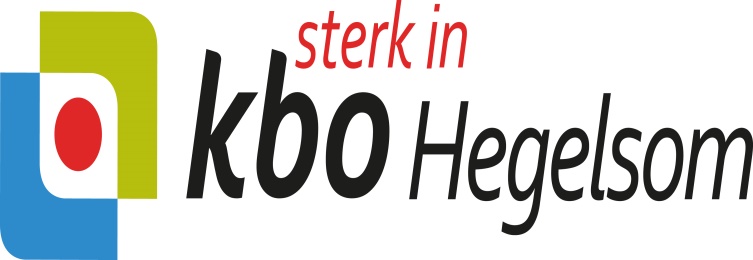 Door ondertekening van dit formulier geeft u toestemming aan:KBO Hegelsom om doorlopende incasso-opdrachten te sturen naar uw bank om een bedrag van uw rekening af te schrijven enUw bank om doorlopend een bedrag van uw rekening af te schrijven overeenkomstig de opdracht van KBO Hegelsom.Als u het niet eens bent met deze afschrijving kunt u deze laten terugboeken. Neem hiervoor binnen acht weken na afschrijving contact op met uw bank. Vraag uw bank naar de voorwaarden.In het kader van de Algemene Verordening Gegevensbescherming (AVG) worden de persoonsgegevens enkel gebruikt voor verenigingsactiviteiten en deze worden niet beschikbaar gesteld aan derden.Naam incassantKBO HegelsomAdres incassantKogelstraat 36Postcode/woonplaats incassant5963 AP HegelsomLandNederlandIncassant IDNL74ZZZ120604880000Kenmerk machtigingContributie KBO HegelsomNaam en voorlettersAdresPostcodeWoonplaatsLandIBAN (bankrekeningnummerPlaatsDatumHandtekening